БОЙОРОК                                 № 18                 РАСПОРЯЖЕНИЕ04 июль   2016 й.                                                      04  июля 2016 г.О назначении ответственных за систематическое карантинное фитосанитарное обследование В соответствии с Федеральным законом от 15.07.2000 № 99-ФЗ «О карантине растений», Правилами проведения карантинных фитосанитарных обследований, утвержденных приказом Минсельхоза России от 22.04.2009 №160, руководствуясь Уставом сельского поселения Миякибашевский сельсовет муниципального района Миякинский район Республики Башкортостан:Назначить ответственными за систематическое карантинное фитосанитарное обследование на территории сельского поселения Миякибашевский сельсовет муниципального района Миякинский район Республики Башкортостан следующих специалистов:- Валиахметова Валерия Фагимовича, управляющего делами администрации сельского поселения Миякибашевский сельсовет муниципального района Миякинский район Республики Башкортостан;- Насырову Залию Сагидулловну, специалиста 2 категории администрации сельского поселения Миякибашевский сельсовет муниципального района Миякинский район Республики Башкортостан;2. Установить, что систематическое карантинное фитосанитарное обследование проводится на землях, отнесенных к землям поселений в форме визуального осмотра, учета карантинных растений и при необходимости отбора образцов.3. Контроль за исполнением данного распоряжения оставляю за собой.Глава сельского поселения					Р.А. АминевБАШKОРТОСТАН РЕСПУБЛИКАҺЫМИӘКӘ РАЙОНЫ МУНИЦИПАЛЬ РАЙОНЫНЫҢ МИӘКӘБАШ АУЫЛСОВЕТЫ АУЫЛ БИЛӘМӘҺЕХАКИМИӘТЕ 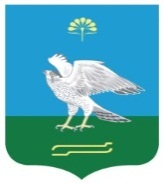 АДМИНИСТРАЦИЯ СЕЛЬСКОГО ПОСЕЛЕНИЯ МИЯКИБАШЕВСКИЙ СЕЛЬСОВЕТ МУНИЦИПАЛЬНОГО РАЙОНА МИЯКИНСКИЙ РАЙОН РЕСПУБЛИКИ БАШКОРТОСТАН